Supporting: MSFKB3005 Fabricate cabinets for the built-in environment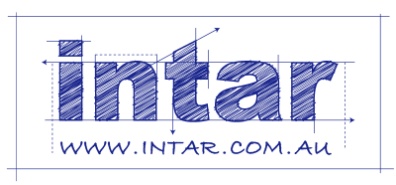 Section 1 Assignment: Manufactured boardsQuestion 1There are two main methods used to produce timber veneers. Name each one and briefly describe the process.Question 2(a) 	What is MDF?(b) 	 How is the structure of MDF different from particleboard?(c) 	 What does MDF's structure allow you to do with the board that you couldn’t do with particleboard?Question 3What is a ‘substrate’?Name the two most common substrate board products in kitchen and bathroom cabinets?Question 4What is the difference between a high pressure and low pressure laminate? Include an example (such as a name brand) for each one.Question 5Name four types of surface finishes commonly used on cabinet doors. For each one, state how the surface finish is applied, and briefly describe its main advantages and disadvantages. Example 1Example 2Example 3Example 4Question 6Describe two methods you use in your own workplace to reduce the strain on your body when moving large sheets of material around.NameDateMethod 1: Method 2: Substrate 1: Substrate 2: Surface finish:Method of application:Advantages:Disadvantages:Surface finish:Method of application:Advantages:Disadvantages:Surface finish:Method of application:Advantages:Disadvantages:Surface finish:Method of application:Advantages:Disadvantages:Method 1:Method 2: